АДМИНИСТРАЦИЯ КОЛПАШЕВСКОГО РАЙОНА ТОМСКОЙ ОБЛАСТИПОСТАНОВЛЕНИЕ21.07.2014								                            № 702Об утверждении Порядка осуществления ведомственного контроля за соблюдением законодательства Российской Федерации и иных нормативных правовых актов о контрактной системе в сфере закупок муниципальными органами Колпашевского района в отношении подведомственных им заказчиков	В  целях реализации положений Федерального закона от 05 апреля 2013 г. № 44-ФЗ «О контрактной системе в сфере закупок товаров, работ, услуг для обеспечения государственных и муниципальных нужд»ПОСТАНОВЛЯЮ:1. Утвердить Порядок осуществления ведомственного контроля за соблюдением законодательства Российской Федерации и иных нормативных правовых актов о контрактной системе в сфере закупок органами местного самоуправления муниципального образования «Колпашевский район» в отношении подведомственных им заказчиков (далее - Порядок) согласно Приложению к настоящему постановлению.2. Настоящее постановление вступает в силу со дня его официального опубликования, за исключением:1)  подпункта 2) пункта 4 Порядка, который вступает в силу с 1 января 2015 г.;2) подпунктов  5), 6) пункта 4 Порядка, которые вступают в силу с 1 января 2016 г.;3) пункта 7 Порядка, который вступает в силу с 1 января 2017 г.3. Опубликовать настоящее постановление в Ведомостях органов местного самоуправления Колпашевского района и разместить на официальном Интернет-сайте муниципального образования «Колпашевский район».4. Возложить контроль за исполнением постановления на начальника отдела закупок Администрации Колпашевского района Агеева А.Б.И.о.Главы района							          С.А.КлишинА.Б.Агеев 5 18 12Приложение к постановлению Администрации Колпашевского районаот 21.07.2014   №   702Порядок осуществления ведомственного контроля за соблюдением законодательства Российской Федерации и иных нормативных правовых актов о контрактной системе в сфере закупок  органами местного самоуправления муниципального образования  «Колпашевский район» в отношении подведомственных им заказчиков1. Настоящий Порядок устанавливает правила осуществления органами местного самоуправления муниципального образования "Колпашевский район" (далее - орган ведомственного контроля) ведомственного контроля в сфере закупок товаров, работ, услуг для обеспечения муниципальных нужд Колпашевского района за соблюдением законодательства Российской Федерации и иных нормативных правовых актов о контрактной системе в сфере закупок товаров, работ, услуг для обеспечения государственных и муниципальных нужд (далее соответственно – ведомственный контроль, закупка) в отношении подведомственных им заказчиков.2. Субъектами ведомственного контроля являются подведомственные органам ведомственного контроля заказчики, в том числе их контрактные службы, контрактные управляющие, комиссии по осуществлению закупок, уполномоченные органы и уполномоченные учреждения (далее - субъекты контроля).3. Предметом ведомственного контроля является соблюдение субъектами контроля законодательства Российской Федерации и иных нормативных   правовых  актов о контрактной системе в сфере закупок (далее – законодательство Российской Федерации о контрактной системе).4. При осуществлении ведомственного контроля органы ведомственного контроля осуществляют проверку соблюдения законодательства Российской Федерации о контрактной системе, в том числе:1) соблюдения ограничений и запретов, установленных законодательством Российской Федерации о контрактной системе;2) соблюдения требований к обоснованию закупок и обоснованности закупок;3) соблюдения требований о нормировании в сфере закупок;4) правильности определения и обоснования начальной (максимальной) цены контракта, цены контракта, заключаемого с единственным поставщиком (подрядчиком, исполнителем);5) соответствия информации об объёме финансового обеспечения, включённой в планы закупок, информации об объёме финансового обеспечения для осуществления закупок, утверждённом и доведённом до сведения заказчика;6) соответствия информации об идентификационных кодах закупок и об объёме финансового обеспечения для осуществления данных закупок, содержащейся:в планах-графиках - информации, содержащейся в планах закупок;в протоколах определения поставщиков (подрядчиков, исполнителей) - информации, содержащейся в документации о закупках;в условиях проектов контрактов, направляемых участникам закупок, с которыми заключаются контракты - информации, содержащейся в протоколахопределения поставщиков (подрядчиков, исполнителей);в реестре контрактов, заключённых субъектами контроля - условиям контрактов;7) предоставления учреждениям и предприятиям уголовно-исполнительной системы, организациям инвалидов преимущества в отношении предлагаемой ими цены контракта;8) соблюдения требований, касающихся участия в закупках субъектов малого предпринимательства, социально ориентированных некоммерческих организаций;9) соблюдения требований по определению поставщика (подрядчика, исполнителя);10) обоснованности в документально оформленном отчёте невозможности или нецелесообразности использования иных способов определения поставщика (подрядчика, исполнителя), а также цены контракта и иных существенных условий контракта в случае осуществления закупки у единственного поставщика (подрядчика, исполнителя) для заключения контракта;11) применения субъектом контроля мер ответственности и совершения иных действий в случае нарушения поставщиком (подрядчиком, исполнителем) условий контракта;12) соответствия поставленного товара, выполненной работы (её результата) или оказанной услуги условиям контракта;13) своевременности, полноты и достоверности отражения в документах учёта поставленного товара, выполненной работы (её результата) или оказанной услуги;14) соответствия использования поставленного товара, выполненной работы (её результата) или оказанной услуги целям осуществления закупки.5. Ведомственный контроль осуществляется в соответствии с регламентом проведения ведомственного контроля в сфере закупок, утверждённым органом ведомственного контроля.6. Органом ведомственного контроля определяется перечень должностных лиц органа ведомственного контроля, уполномоченных на осуществление ведомственного контроля.7. Должностные лица органов ведомственного контроля, уполномоченные на осуществление ведомственного контроля, должны иметь высшее образование или дополнительное профессиональное образование в сфере закупок.8. Ведомственный контроль осуществляется посредством проведения плановых и внеплановых проверок.9. Решение о проведении проверки принимается органом ведомственного контроля с указанием должностных лиц органа ведомственного контроля, осуществляющих проверку, сроков осуществления ведомственного контроля.10. Орган ведомственного контроля уведомляет субъект контроля о проведении ведомственного контроля не позднее чем за семь дней до дня осуществления ведомственного контроля.11. Плановые проверки проводятся в соответствии с планом проверок, утверждённым руководителем органа ведомственного контроля.12. В отношении каждого субъекта контроля плановые проверки проводятся не чаще чем один раз в шесть месяцев.13. План проверок должен содержать следующие сведения:1) наименование органа ведомственного контроля, осуществляющего плановую проверку;2) наименование, идентификационный номер налогоплательщика (ИНН), адрес местонахождения субъекта контроля, в отношении которого принято решение о проведении плановой проверки;3) предмет плановой проверки;4) месяц начала проведения плановой проверки.14. План проверок утверждается на шесть месяцев. Внесение изменений в план проверок допускается не позднее чем за два месяца до дня начала проведения плановой проверки, в отношении которой вносятся такие изменения. План проверок, а также вносимые в него изменения размещаются на официальном сайте органа ведомственного контроля в сети Интернет не позднее пяти рабочих дней со дня его (их) утверждения.15. Основаниями для проведения внеплановых проверок являются:1) распоряжение органа ведомственного контроля, принятое в соответствии с поручениями Главы Колпашевского района, заместителей Главы Колпашевского района и на основании требования прокурора о проведении внеплановой проверки в рамках надзора за исполнением законов;2) обращение участника закупки, общественного объединения или объединения юридических лиц с жалобой на действия субъекта контроля;3) поступление в орган ведомственного контроля информации о фактах нарушения субъектом контроля обязательных требований в сфере закупок;4) проведение проверки исполнения устранения ранее выявленных нарушений.16. Результаты проверки оформляются актом (далее - акт проверки) в сроки, установленные решением о проведении проверки.17. Акт проверки состоит из вводной, мотивировочной и резолютивной частей:1) вводная часть акта проверки должна содержать:а) наименование органа ведомственного контроля, осуществляющего ведомственный контроль;б) номер, дату и место составления акта;в) дату и номер решения о проведении проверки;г) основания, цели и сроки осуществления проверки;д) период проведения проверки;е) фамилию, имя, отчество, наименование должности лица, проводившего проверку;ж) наименование, адрес местонахождения субъекта контроля, в отношении которого принято решение о проведении проверки;2) в мотивировочной части акта проверки должны быть указаны:а) обстоятельства, установленные при проведении проверки и обосновывающие выводы должностного лица, проводившего проверку;б) нормы законодательства, которыми руководствуется должностное лицо, проводившее проверку, при принятии решения;в) сведения о нарушении требований законодательства Российской Федерации о контрактной системе, оценка этих нарушений;3) резолютивная часть акта проверки должна содержать:а) выводы о наличии (отсутствии) со стороны лиц, действия (бездействие) которых проверяются, нарушений законодательства Российской Федерации о контрактной системе со ссылками на конкретные нормы данного законодательства, нарушение которых было установлено в результате проведения проверки;б) выводы о необходимости привлечения лиц к дисциплинарной ответственности, о необходимости передачи информации для возбуждения дела об административном правонарушении, применении других мер по устранению нарушений, в том числе по передаче материалов в правоохранительные органы;в) сведения о выдаче предписания об устранении выявленных нарушений законодательства в сфере закупок товаров, работ и услуг.18. Акт проверки подписывается всеми должностными лицами, проводившими проверку.19. Акт проверки направляется субъекту контроля, в отношении которого проведена проверка, в срок не позднее пяти рабочих дней со дня его подписания.20. При наличии возражений или замечаний в отношении акта проверки подписывающее его уполномоченное лицо субъекта контроля делает об этом оговорку перед своей подписью. Срок представления протокола разногласий не может превышать 5 рабочих дней со дня вручения акта проверки.21. Акт проверки должен быть размещён не позднее десяти рабочих дней со дня его подписания на официальном сайте органа ведомственного контроля в сети Интернет.22. Материалы проверки хранятся в органе ведомственного контроля не менее трёх лет со дня подписания акта проверки.23. Несоблюдение лицами, уполномоченными на проведение проверки, положений настоящего Порядка влечёт недействительность принятых решений, выданных предписаний, оформленных актов проверки.24. При выявлении нарушений в деятельности субъекта контроля информация о выявленных нарушениях представляется руководителю органа ведомственного контроля в целях принятия мер по устранению нарушений и принятия решения о привлечении к дисциплинарной ответственности. При выявлении нарушений по результатам ведомственного контроля должностными лицами, уполномоченными на проведение ведомственного контроля, в порядке, установленном регламентом проведения ведомственного контроля в сфере закупок, указанном в пункте 5 настоящего Порядка, разрабатывается и утверждается план устранения выявленных нарушений.25. По результатам проведения проверок материалы, содержащие признаки состава административного правонарушения, передаются в орган, уполномоченный на осуществление контроля в сфере закупок, для принятия решения о возбуждении дела об административном правонарушении.26. По результатам проведения проверки материалы, содержащие признаки уголовного преступления, передаются в правоохранительные органы в порядке, установленном законодательством Российской Федерации.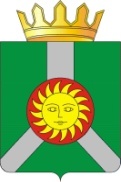 